โครงร่างการรายงานความก้าวหน้าการขับเคลื่อนเป้าหมายการพัฒนาที่ยั่งยืนเป้าหมายย่อยที่ .............................เกริ่นนำ/ภาพรวมของเป้าหมายย่อยความสำคัญของเป้าหมายย่อยต่อการพัฒนาประเทศ ความสอดคล้องกับยุทธศาสตร์ชาติและแผนแม่บทความสอดคล้องกับกรอบความร่วมมือ/ข้อตกลงระหว่างประเทศ สรุปสถานการณ์การบรรลุเป้าหมายหลักระบุค่าสี และข้อมูลตามตัวชี้วัดที่สำคัญการดำเนินการที่ผ่านมา การดำเนินการ/โครงการสำคัญที่ส่งผลต่อความก้าวหน้าของเป้าหมายหลัก ทั้งของภาครัฐ ภาคเอกชน และภาคประชาสังคม หรือโครงการความร่วมมือระหว่างภาคส่วนต่าง ๆ ความท้าทายควรเน้นประเด็นทางเทคนิค กฎระเบียบ อุปสรรค/ปัญหาที่เกิดขึ้นในทางปฏิบัติเพื่อขับเคลื่อนเป้าหมาย ฯลฯ (นอกเหนือจากบุคลากร และงบประมาณ) ข้อเสนอแนะ กรณีศึกษาแนวปฏิบัติที่ดีของภาครัฐ ภาคเอกชน หรือภาคประชาสังคม หรือความร่วมมือระหว่างหลาย
ภาคส่วน ที่สามารถเป็นตัวอย่างในการนำไปขยายผลได้ ระบุความเชื่อมโยงกับเป้าหมายหลักอื่น ๆ (ถ้ามี) (ความยาวไม่เกิน 4 หน้า)ตัวอย่าง รายงานความก้าวหน้าเป้าหมายการพัฒนาที่ยั่งยืนของประเทศไทย พ.ศ. 2559 – 2563 (เป้าหมายย่อย)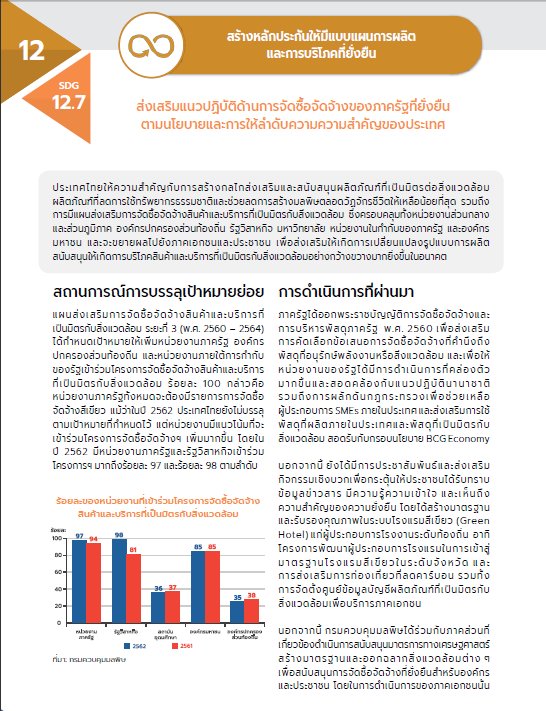 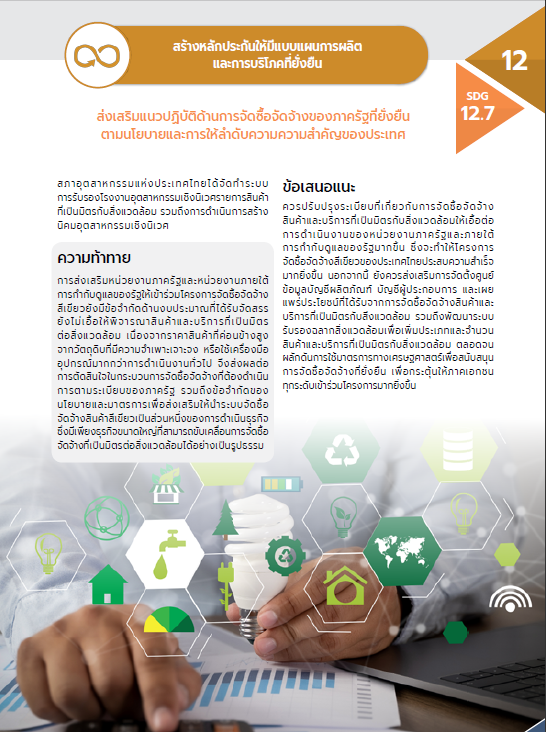 